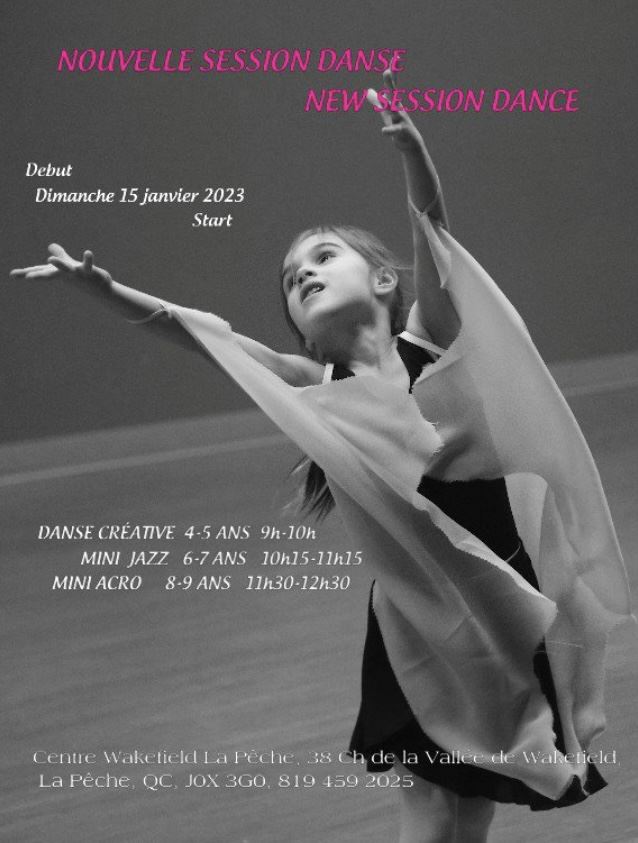 Instructor: Claudine Maltais12 sessions for $144Sundays 9:00 - 10:00am until April 9thAge: 4 - 5yrs